Dr inż. Adam MrozińskiUstawa o OZE podpisana przez Prezydenta - będzie wsparcie dla mikroinstalacji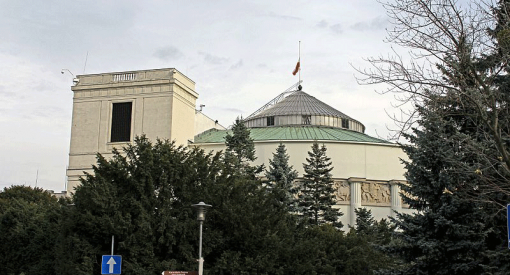 W dniu 11 marca 2015 roku prezydent Bronisław Komorowski podpisał ustawę o odnawialnych źródłach energii (OZE). Ustawa wejdzie w życie po 30 dniach od jej opublikowania, zaś zapisy dotyczące systemu aukcyjnego i taryf gwarantowanych od 1 stycznia 2016 roku. Wcześniej bo 20 lutego 2015 roku Sejm odrzucił niekorzystne dla mikroinstalacji w Polsce poprawki senackie dotyczące wsparcia dla prosumentów. Tym samym ostatecznie do ustawy o OZE zostanie wpisana poprawka prosumencka wniesiona przez posła PSL Artura Bramorę. Poprawka ta wprowadza w Polsce system 15-letnich stałych, preferencyjnych stawek za sprzedaż energii z domowych mikroinstalacji OZE w ramach tzw. systemu taryf gwarantowanych (ang. Feed-in Tariffs). Mechanizm ten (Feed-in Tariffs - FiT), stosowany jest w kilkunastu krajach Europy. Poprawka w ustawie miał na celu wprowadzenie dla domowych mikroinstalacji OZE w Polsce o mocy odpowiednio do 3 kW  i do 10 kW tzw. taryf gwarantowanych za sprzedaż do sieci produkowanej przez nie energii, które będą niezmienne przez okres 15 lat. Stałe stawki w ramach polskiego systemu taryf gwarantowanych mają obowiązywać dla każdej domowej instalacji mieszczącej się w w/w przedziale mocy, w tym okresie od momentu jej uruchomienia. Dzięki tym zmianom wprowadza się obowiązek zakupu energii od wytwórcy energii z mikroinstalacji o mocy do 3 kW wykorzystującej różne odnawialne źródła energii po określonej, stałej w okresie 15 lat, cenie (tylko dla pierwszych 300 MW): hydroenergia, energia wiatru,  energia promieniowania słonecznego  za 0,75 zł za 1 kWh. Dla mikroinstalacji o mocy powyżej 3 kW do 10 kW przewidziano natomiast następujące taryfy gwarantowane (tylko dla pierwszych 500 MW): biogaz rolniczy - 0, 70 zł za 1 kWh,biogaz pozyskany z surowców pochodzących ze składowisk odpadów - 0,55 zł za 1 kWh,biogaz pozyskany z surowców pochodzących z oczyszczalni ścieków 0,45 zł za 1 kWh,hydroenergia - 0,65 zł za 1 kWh,energia wiatru - 0,65 zł za 1 kWh,energia promieniowania słonecznego - 0,65 zł za 1 kWh.Rozdział 4. ustawy o OZE poświęcony dopłatom do produkcji zielonej energii ma wejść w życie z początkiem 2016 r. Pozostałe regulacje zawarte w ustawie o OZE wejdą w życie po podpisie prezydenta, publikacji w Dzienniku Ustaw i upłynięciu vacatio legis. Ustawa nie przeszła zatem jeszcze pełnego cyklu ustawodawczego i do momentu podpisania przez Prezydenta RP i wejścia w życie nie stanowi prawa.Warto zdawać sobie sprawę, że dzięki zmianom, które wprowadzi ustawa istnieje szansa na poprawę jakości powietrza - zwiększy się w Polsce ilość ekologicznych instalacji grzewczych opartych o OZE.  Inna sprawą jest to, że do tej pory zieloną energię produkowały wyłącznie koncerny energetyczne, a teraz zyski mogą trafić do setek tysięcy Polaków działających jako prosumenci. Szacuje się, że w rynek mikroinstalacji będzie zaangażowanych 200-250 tysięcy inwestorów, którzy będą mogli zarabiać dzięki zielonej energii, co doprowadzi do demonopolizacji rynku energii. Kolejny plus to powstanie ok. 50-70 tysięcy miejsc pracy, w tym głównie (80 proc.) w usługach instalatorskich.Perspektywy wykorzystania zielonej energii w województwie kujawsko-pomorskim były tematem konferencji odbywającej się 4 marca 2015r.w Urzędzie Marszałkowskim w Toruniu  p.n. „Diagnoza stanu – dyskusja problemowa na temat możliwości rozwoju instalacji OZE w województwie kujawsko-pomorskim”. Spotkanie zorganizowały wspólnie Urząd Marszałkowski i Stowarzyszenie TILIA. Jest ono elementem szerszego projektu „Promocja odnawialnych źródeł energii oraz nowoczesnych systemów dywersyfikujących źródła i sposoby ich wykorzystania jako element ochrony środowiska przyrodniczego w województwie kujawsko-pomorskim”. Następna konferencja z tego cyklu odbędzie się 25 czerwca 2015r. na Uniwersytecie Technologiczno-Przyrodniczym im. Jana i Jędrzeja Śniadeckich w Bydgoszczy, na którą już dziś serdecznie zapraszamy.